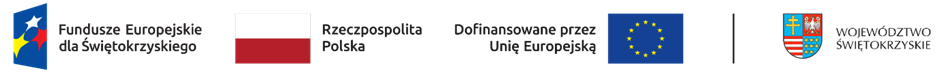 Załącznik nr 4 do Regulaminu rekrutacji i uczestnictwa w projekcie „Tworzenie Lokalnych Systemów Wsparcia dla Seniorów”Sporządzony na podstawie indywidualnej diagnozy potrzeb przeprowadzonej w dniu ……………………………….…… Stanowiący kontrakt między stronami w zakresie usług społecznych, zdrowotnych                           i wspierających realizowanych przez Gminę/Miasto:……………..Plan sporządzono w dwóch jednobrzmiących egzemplarzach, po jednym dla każdej ze stron.Informacje dotyczące podmiotów świadczących usługi oraz dane szczegółowe zostaną przekazane na Karcie Usług stanowiącej Załącznik Indywidualnego Planu Wsparcia (IPW).INDYWIDUALNY PLAN WSPARCIA nr……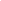 dla uczestnika projektu 
„Tworzenie lokalnych systemów wsparcia dla seniorów”.